Selection Committee Network for European Studies (Canada) c/o Conrad King (conradking@capilanou.ca) Dear Selection Committee: RE: Internship through the European Union Study Tour & Internship Program (EUST&IP)I have applied for the internship program through the EU Study Tour & Internship Program.  By this letter I wish to confirm the following understanding and acceptance:  I have read the description of internships set out in this application and on the EUST&IP web site and accept the terms and conditions set out therein (cf. “Internships”, www.capilanou.ca/europa). I agree to pay the administration fee of $600.00 at the time of application. I understand that if I am offered an internship position and do not accept, I will not be eligible for reimbursement of the administration fee. In any contact and communications with the host institution and during the period of internship I understand my performance and actions reflect on the integrity of the EUST&IP and shall make every reasonable effort to maintain and enhance the reputation of the EUST&IP. On the completion of the internship assignment, I will submit, to the Director, a required completion report by myself and the internship supervisor at the host institution. I understand that a copy of the completion report will be provided to my sponsoring faculty member. I understand that Capilano University (business office of the Network) or the Network have no liability with respect to my travel, accommodation, maintenance or work performance or any other circumstances arising out of the internship period.   Name, Surname[Contact Person] Do NOT alter this, the Director will complete [Name of Organization] Do NOT alter this, the Director will complete[Date] RE: Internship Applicant, EUST&IPTo Whom It May Concern: [Main text: explain your motivations for applying for an internship in Europe, how an internship fits in with your academic and professional plans, and why you are an especially excellent candidate for an internship opportunity.   Be as specific as possible, in order to draw attention to particular aspects of your CV.  If you have relevant professional or academic experience, then try to bring attention to this by highlighting the skills and qualifications that you cultivated, specifically from this experience.  If you have particular intellectual interests which motivate you, then you could emphasize relevant knowledge and skills (you might link these to specific courses completed or your degree specialization(s), to be included on your CV).   In short, you are trying to establish why you are an ‘added-value’ candidate, by linking the text of this cover letter to specific aspects of your CV, and demonstrating how these motivations, skills, or experiences would add value to a host organization in Europe.]  [Thank them for their time and consideration, tell them you look forward to hearing about this opportunity]								[Closing Salutation]								[Your Name][Add separate entries for each experience. Start from the most recent.][Add separate entries for each course. Start from the most recent.][Remove any headings left empty.]PLEASE BE SURE TO PROVIDE AT LEAST ONE REFERENCE (with email and phone number).  Faculty at your home university are preferred.  INTERNSHIP PROGRAM APPLICATIONINTERNSHIP PROGRAM APPLICATIONINTERNSHIP PROGRAM APPLICATIONApplicant’s Last NameApplicant’s First NameApplicant’s First NameHome UniversityHome UniversityDepartment/FacultyINSTRUCTIONSINSTRUCTIONSINSTRUCTIONSGeneral Information on the Internship ProgramBe aware that this application form is for the internship program, and not for particular internship opportunities.  Each year, there are thousands of applicants for internships in European organizations, for which Canadian applicants are usually not eligible. We have secured a commitment from host organizations to allow participants in the EUST&IP to intern for short periods of time (typically two months). However, these host organizations can afford to be highly selective – with so many applicants available, they need only accept interns they believe will be a good fit with their organization. Furthermore, many host organizations have minimum requirements, as well as preferred qualifications. Only if you have the minimum requirements will your application be sent to a given host organization. Having skills and qualifications that an organization prefers, is an asset. The Selection Committee vets applications before sending to host organizations. Most internship opportunities are two months in duration: June and July 2017, immediately following the tour. If you travel on a Canadian passport, you are entitled to stay in the European Union (Schengen Area) for 90 days.  This means that you can complete the tour and a two month internship without requiring a Schengen Visa (i.e., May, June, July).  If you choose to stay longer, or if you are traveling on a non-Canadian passport which requires a Schengen Visa, then it is your responsibility to obtain this Visa.   General Information on the Internship ProgramBe aware that this application form is for the internship program, and not for particular internship opportunities.  Each year, there are thousands of applicants for internships in European organizations, for which Canadian applicants are usually not eligible. We have secured a commitment from host organizations to allow participants in the EUST&IP to intern for short periods of time (typically two months). However, these host organizations can afford to be highly selective – with so many applicants available, they need only accept interns they believe will be a good fit with their organization. Furthermore, many host organizations have minimum requirements, as well as preferred qualifications. Only if you have the minimum requirements will your application be sent to a given host organization. Having skills and qualifications that an organization prefers, is an asset. The Selection Committee vets applications before sending to host organizations. Most internship opportunities are two months in duration: June and July 2017, immediately following the tour. If you travel on a Canadian passport, you are entitled to stay in the European Union (Schengen Area) for 90 days.  This means that you can complete the tour and a two month internship without requiring a Schengen Visa (i.e., May, June, July).  If you choose to stay longer, or if you are traveling on a non-Canadian passport which requires a Schengen Visa, then it is your responsibility to obtain this Visa.   General Information on the Internship ProgramBe aware that this application form is for the internship program, and not for particular internship opportunities.  Each year, there are thousands of applicants for internships in European organizations, for which Canadian applicants are usually not eligible. We have secured a commitment from host organizations to allow participants in the EUST&IP to intern for short periods of time (typically two months). However, these host organizations can afford to be highly selective – with so many applicants available, they need only accept interns they believe will be a good fit with their organization. Furthermore, many host organizations have minimum requirements, as well as preferred qualifications. Only if you have the minimum requirements will your application be sent to a given host organization. Having skills and qualifications that an organization prefers, is an asset. The Selection Committee vets applications before sending to host organizations. Most internship opportunities are two months in duration: June and July 2017, immediately following the tour. If you travel on a Canadian passport, you are entitled to stay in the European Union (Schengen Area) for 90 days.  This means that you can complete the tour and a two month internship without requiring a Schengen Visa (i.e., May, June, July).  If you choose to stay longer, or if you are traveling on a non-Canadian passport which requires a Schengen Visa, then it is your responsibility to obtain this Visa.   Specific Instructions on completing this formPage 2 and 3 of this application will be seen only by the Director and the internship Selection Committee of the EUST&IP.  These pages are used to determine your constraints and preferences regarding internship positions. Pages 4 onwards will be given to select host organizations in Europe, and they decide if they will offer you an internship.  Because these pages could be seen by more than one host organization, please do not identify specific organizations in the cover letter or Europass CV.These documents might be sent to multiple organizations. The Selection Committee bears no responsibility for finding an internship if these instructions are not followed.  Page 4 is a generalized cover letter.  Typically, a cover letter should be catered to specific positions and organizations, but because you are applying to the internship program and not specific internship opportunities, you must highlight your general qualifications, skills and motivations in a way that any European organization can see the value you bring to their organization.  For assistance, consult your home university’s career center. Pages 5 and 6 is a Europass CV.  Fill in the fields and delete what is not necessary.  You must use this format, do not simply attach a generic CV in place of this.  For assistance, consult the PDF document on the tour website entitled ‘CV instructions’. Upon completion, please send as a Word document to: conradking@capilanou.ca, no later than Feb 9Specific Instructions on completing this formPage 2 and 3 of this application will be seen only by the Director and the internship Selection Committee of the EUST&IP.  These pages are used to determine your constraints and preferences regarding internship positions. Pages 4 onwards will be given to select host organizations in Europe, and they decide if they will offer you an internship.  Because these pages could be seen by more than one host organization, please do not identify specific organizations in the cover letter or Europass CV.These documents might be sent to multiple organizations. The Selection Committee bears no responsibility for finding an internship if these instructions are not followed.  Page 4 is a generalized cover letter.  Typically, a cover letter should be catered to specific positions and organizations, but because you are applying to the internship program and not specific internship opportunities, you must highlight your general qualifications, skills and motivations in a way that any European organization can see the value you bring to their organization.  For assistance, consult your home university’s career center. Pages 5 and 6 is a Europass CV.  Fill in the fields and delete what is not necessary.  You must use this format, do not simply attach a generic CV in place of this.  For assistance, consult the PDF document on the tour website entitled ‘CV instructions’. Upon completion, please send as a Word document to: conradking@capilanou.ca, no later than Feb 9Specific Instructions on completing this formPage 2 and 3 of this application will be seen only by the Director and the internship Selection Committee of the EUST&IP.  These pages are used to determine your constraints and preferences regarding internship positions. Pages 4 onwards will be given to select host organizations in Europe, and they decide if they will offer you an internship.  Because these pages could be seen by more than one host organization, please do not identify specific organizations in the cover letter or Europass CV.These documents might be sent to multiple organizations. The Selection Committee bears no responsibility for finding an internship if these instructions are not followed.  Page 4 is a generalized cover letter.  Typically, a cover letter should be catered to specific positions and organizations, but because you are applying to the internship program and not specific internship opportunities, you must highlight your general qualifications, skills and motivations in a way that any European organization can see the value you bring to their organization.  For assistance, consult your home university’s career center. Pages 5 and 6 is a Europass CV.  Fill in the fields and delete what is not necessary.  You must use this format, do not simply attach a generic CV in place of this.  For assistance, consult the PDF document on the tour website entitled ‘CV instructions’. Upon completion, please send as a Word document to: conradking@capilanou.ca, no later than Feb 9LETTER OF COMMITMENT – pursuant to an internship applicationLETTER OF COMMITMENT – pursuant to an internship applicationLETTER OF COMMITMENT – pursuant to an internship applicationLast NameFirst NameFirst NameSignature (Print name) Date (dd/mm/yy)CONSTRAINTS FOR INTERNSHIP OPPORTUNITIESPlease indicate your constraints for an internship.  This can include constraints regarding:dates location (must be Brussels, or willing to go elsewhere)other factorsPlease indicate only constraints that will prevent you from accepting an internship offer.  For example, if you must return for coursework in September, this is the place to indicate this.  The more constraints you have, the more difficult it will be to find an internship but please also be absolutely honest – your constraints will not be used to evaluate your candidacy for particular opportunities, only to try to ensure you receive an offer you can accept.   PREFERENCES FOR INTERNSHIP OPPORTUNITIESPlease indicate your preferences for an internship.  This can include preferences regarding:duration (2 months, 4 months, 6 months)location (Brussels, or elsewhere)specific dates (beginning in June, or another time of year)policy areas or sectors that align with your academic or professional background (such as immigration, trade, energy, environment, and so on).  particular organizationsPlease begin this section with the most important factor for accepting an internship offer.  Then proceed with the next most important factor, and so on.  If a factor is not important to you, then do not include it. Please be absolutely honest – your preferences will not be used to evaluate your candidacy for particular opportunities, only to align your preferences with an appropriate opportunity.   Replace with house number, street name, city, postcode, country 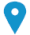  Replace with telephone number     Replace with mobile number       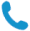 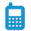  State e-mail address 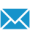 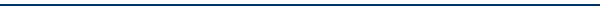 PERSONAL INFORMATIONReplace with First name(s) Surname(s)[All CV headings are optional. Remove any empty headings.]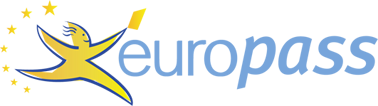 [All CV headings are optional. Remove any empty headings.]© European Union, 2002-2013 | http://europass.cedefop.europa.eu Replace with house number, street name, city, postcode, country © European Union, 2002-2013 | http://europass.cedefop.europa.eu Replace with telephone number     Replace with mobile number       © European Union, 2002-2013 | http://europass.cedefop.europa.eu State e-mail address © European Union, 2002-2013 | http://europass.cedefop.europa.euState personal website(s)  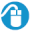 © European Union, 2002-2013 | http://europass.cedefop.europa.euReplace with type of IM service Replace with messaging account(s)  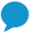 © European Union, 2002-2013 | http://europass.cedefop.europa.euSex Enter sex | Date of birth dd/mm/yyyy | Nationality Enter nationality/-ies POSITIONInternship or StagiaireWORK EXPERIENCE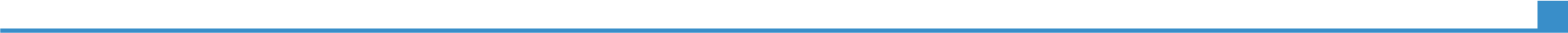 Replace with dates (from - to)Replace with occupation or position heldReplace with dates (from - to)Replace with employer’s name and locality (if relevant, full address and website)Replace with dates (from - to)Replace with main activities and responsibilitiesReplace with dates (from - to)Business or sector Replace with type of business or sector EDUCATION AND TRAININGReplace with dates (from - to)Replace with qualification awardedReplace with EQF (or other) level if relevantReplace with dates (from - to)Replace with education or training organisation’s name and locality (if relevant, country) Replace with education or training organisation’s name and locality (if relevant, country) Replace with dates (from - to)Replace with a list of principal subjects covered or skills acquiredReplace with a list of principal subjects covered or skills acquiredPERSONAL SKILLSMother tongue(s)Replace with mother tongue(s)Replace with mother tongue(s)Replace with mother tongue(s)Replace with mother tongue(s)Replace with mother tongue(s)Other language(s)UNDERSTANDING UNDERSTANDING SPEAKING SPEAKING WRITING Other language(s)Listening Reading Spoken interaction Spoken production Replace with languageEnter levelEnter levelEnter levelEnter levelEnter levelReplace with name of language certificate. Enter level if known.Replace with name of language certificate. Enter level if known.Replace with name of language certificate. Enter level if known.Replace with name of language certificate. Enter level if known.Replace with name of language certificate. Enter level if known.Replace with languageEnter levelEnter levelEnter levelEnter levelEnter levelReplace with name of language certificate. Enter level if known.Replace with name of language certificate. Enter level if known.Replace with name of language certificate. Enter level if known.Replace with name of language certificate. Enter level if known.Replace with name of language certificate. Enter level if known.Levels: A1/2: Basic user - B1/2: Independent user - C1/2 Proficient userCommon European Framework of Reference for LanguagesLevels: A1/2: Basic user - B1/2: Independent user - C1/2 Proficient userCommon European Framework of Reference for LanguagesLevels: A1/2: Basic user - B1/2: Independent user - C1/2 Proficient userCommon European Framework of Reference for LanguagesLevels: A1/2: Basic user - B1/2: Independent user - C1/2 Proficient userCommon European Framework of Reference for LanguagesLevels: A1/2: Basic user - B1/2: Independent user - C1/2 Proficient userCommon European Framework of Reference for LanguagesCommunication skillsReplace with your communication skills. Specify in what context they were acquired. Example:good communication skills gained through my experience as sales managerOrganisational / managerial skillsReplace with your organisational / managerial skills. Specify in what context they were acquired. Example: leadership (currently responsible for a team of 10 people)Job-related skillsReplace with any job-related skills not listed elsewhere. Specify in what context they were acquired. Example: good command of quality control processes (currently responsible for quality audit)Computer skillsReplace with your computer skills. Specify in what context they were acquired. Example:good command of Microsoft Office™ toolsOther skillsReplace with other relevant skills not already mentioned. Specify in what context they were acquired. Example:carpentryADDITIONAL INFORMATIONPublicationsPresentationsProjectsConferencesSeminarsHonours and awardsMembershipsReferencesReplace with relevant publications, presentations, projects, conferences, seminars, honours and awards, memberships, references. Remove headings not relevant in the left column.Example of publication:How to write a successful CV, New Associated Publishers, London, 2002. Example of project:Devon new public library. Principal architect in charge of design, production, bidding and construction supervision (2008-2012). 